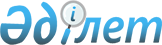 О внесении изменений в постановление акимата Актюбинской области от 11 апреля 2017 года № 93 "О государственной поддержке развития животноводства в Актюбинской области на 2017 год"
					
			С истёкшим сроком
			
			
		
					Постановление акимата Актюбинской области от 5 сентября 2017 года № 304. Зарегистрировано Департаментом юстиции Актюбинской области 26 сентября 2017 года № 5660. Прекращено действие в связи с истечением срока
      В соответствии со статьей 27 Закона Республики Казахстан от 23 января 2001 года "О местном государственном управлении и самоуправлении в Республике Казахстан", приказом Заместителя Премьер-Министра Республики Казахстан - Министра сельского хозяйства Республики Казахстан от 27 января 2017 года № 30 "Об утверждении Правил субсидирования развития племенного животноводства, повышения продуктивности и качества продукции животноводства", зарегистрированного в Реестре государственной регистрации нормативных правовых актов № 14813, акимат Актюбинской области ПОСТАНОВЛЯЕТ:
      1. Внести в постановление акимата Актюбинской области от 11 апреля 2017 года № 93 "О государственной поддержке развития животноводства в Актюбинской области на 2017 год" (зарегистрированное в Реестре государственной регистрации нормативных правовых актов № 5464, опубликованное 27-28 апреля 2017 года в газетах "Ақтөбе" и "Актюбинский вестник") следующие изменения:
      подпункты 1) и 2) пункта 1 изложить в следующей редакции:
      "1) нормативы субсидий на возмещение до 100% затрат племенных и дистрибьютерных центров на оказание услуг по искусственному осеменению маточного поголовья крупного рогатого скота и овец в личных подсобных хозяйствах, удешевление до 50% стоимости затрат на корма сельскохозяйственных животных, удешевление стоимости производства конины, перепелиных яиц, кобыльего молока, верблюжьего молока, козьего молока, приобретение племенного поголовья коз, ведение селекционной и племенной работы с пчелосемьями согласно приложению 1 к настоящему постановлению;
      2) критерии и требования к поставщикам услуг по искусственному осеменению маточного поголовья крупного рогатого скота и овец в личных подсобных хозяйствах, удешевления стоимости затрат на корма при круглогодичном содержании племенного крупного рогатого скота молочного направления до 100%, удешевление до 50% стоимости затрат на корма сельскохозяйственных животных согласно приложению 2 к настоящему постановлению;";
      приложение 1 к указанному постановлению изложить в новой редакции согласно приложению 1 к настоящему постановлению;
      приложение 2 к указанному постановлению изложить в новой редакции согласно приложению 2 к настоящему постановлению;
      приложение 3 к указанному постановлению изложить в новой редакции согласно приложению 3 к настоящему постановлению.
      2. Государственному учреждению "Управление сельского хозяйства Актюбинской области" в установленном законодательством порядке: 
      1) государственную регистрацию настоящего постановления в Департаменте юстиции Актюбинской области;
      2) направление настоящего постановления на официальное опубликование в периодических печатных изданиях и Эталонном контрольном банке нормативных правовых актов Республики Казахстан.
      3. Контроль за исполнением настоящего постановления возложить на заместителя акима Актюбинской области Абдуллина М.Е.
      4. Настоящее постановление вводится в действие со дня его первого официального опубликования.  Нормативы субсидий на возмещение до 100% затрат племенных и дистрибьютерных центров на оказание услуг по искусственному осеменению маточного поголовья крупного рогатого скота и овец в личных подсобных хозяйствах, удешевление до 50% стоимости затрат на корма сельскохозяйственных животных удешевление стоимости производства конины, перепилиных яиц, кобыльего молока, верблюжего молока, козьего молока, приобритение племенного поголовья коз, ведение селекционной и племенной работы с пчелосемьями 
      *Примечание: выделение субсидий осуществляется согласно приоритетности установленных Правилами субсидирования развития племенного животноводства, повышения продуктивности и качества продукции животноводства, утвержденных приказом Заместителя Премьер-Министра Республики Казахстан - Министра сельского хозяйства Республики Казахстан от 27 января 2017 года № 30 (зарегистрированный в Реестре государственной нормативных правовых актов за № 14813). Критерии и требования к поставщикам услуг по искусственному осеменению маточного поголовья крупного рогатого скота и овец в личных подсобных хозяйствах, удешевления стоимости затрат на корма при круглогодичном стойловом содержании племенного крупного рогатого скота молочного направления до 100%, удешевление до 50% стоимости затрат на корма сельскохозяйственных животных Объемы субсидий по направлениям субсидирования развития племенного животноводства, повышения продуктивности и качества продукции животноводства по Актюбинской области на 2017 год
      Примечание:
      * нормативы субсидий указаны в подпунктах 2.1., 2.2., 2.3., 2.4. пункта 2 приложение 1 к настоящему постановлению;
      ** при выделении дополнительных бюджетных средств из местного бюджета и/или при перераспределении с других бюджетных программ допускается увеличение нормативов субсидирования до 50% от установленного норматива по согласованию с Министерством
      ***объем субсидий определяется исходя из фактически заявленного объема.
					© 2012. РГП на ПХВ «Институт законодательства и правовой информации Республики Казахстан» Министерства юстиции Республики Казахстан
				
      Аким Актюбинской области 

Б.Сапарбаев
Приложение 1 к постановлению акимата Актюбинской области от 5 сентября 2017 года № 304Приложение 1 к постановлению акимата Актюбинской области от 11 апреля 2017 года № 93
№
Наименование направления субсидирования
Единица измерения
Норматив субсидий на 1 голову, тенге
1.
Организация искусственного осеменения маточного поголовья крупного рогатого скота и овец в личных подсобных хозяйствах 
голов
5 000
2.
Удешевление затрат на корма сельскохозяйственных животных*:
х
х
2.1.
племенное маточное поголовье крупного рогатого скота мясного направления зарубежной селекции и маточного поголовья собственного воспроизводства в общем поголовьем не менее 2 000 голов в одном хозяйствующим субьекте
голов
46 000
2.2.
откормочные площадки мощностью свыше 1 000 голов
голов
49 000
2.3.
племенное маточное поголовье крупного рогатого скота молочного направления со среднегодовым удоем свыше 7000 литров 
голов
132 000
2.4.
племенное маточное поголовье крупного рогатого скота молочного направления со среднегодовым удоем свыше 4000 литров 
голов
25 000
3.
Удешевление стоимости производства перепелиных яий
штук
3
4.
Удешевление стоимости производства и переработки кобыльего молока
килограмм
60
5.
Удешевление стоимости производства конины
килограмм
92
6.
Удешевление стоимости производства и переработки верблюжьего молока
килограмм
55
7.
Приобритение племенного поголовья коз
голов
40 000
8.
Удешевление стоимости производства и переработки козьего молока
килограмм
60
9.
Ведение селекционной и племенной работы с пчелосемьями
пчелиная семья
20 000Приложение 2 к постановлению акимата Актюбинской области от 5 сентября 2017 года № 304Приложение 2 к постановлению акимата Актюбинской области от 11 апреля 2017 года № 93
№
Наименование направления субсидирования
Критерии и требования
1.
Организация искусственного осеменения маточного поголовья крупного рогатого скота и овец в личных подсобных хозяйствах 
1. Наличие пунктов по искусственному осеменению, оснащенных и соответствующих зоотехническим и ветеринарно-санитарным требованиям;
2. Наличие техников-осеменаторов, прошедших специальные подготовительные курсы, зарегистрированных в реестре субъектов племенного животноводства.
2.
Удешевление затрат на корма сельскохозяйственных животных*:
1. Для племенного маточного поголовья крупного рогатого скота мясного направления:
наличие регистрации маточного поголовья крупного рогатого скота в базе данных информационной аналитической системы и идентификации сельскохозяйственных животных.
2. Для откормочных площадок мощностью свыше 1 000 голов:
регистрации поголовья крупного рогатого скота в базе данных идентификации сельскохозяйственных животных (подтверждается выпиской из базы идентификации сельскохозяйственных животных).
3. Для племенного маточного поголовья крупного рогатого скота молочного направления со среднегодовым удоем свыше 7 000 кг:
среднегодовой удой от одной фуражной коровы согласно годовому статистическому отчету за прошлый год должен составить не менее 7 000 кг. 
4. Для племенного маточного поголовья крупного рогатого скота молочного направления со среднегодовым удоем свыше 4 000 кг:
среднегодовой удой от одной фуражной коровы согласно годовому статистическому отчету за прошлый год должен составить не менее 4 000 кг. Приложение 3 к постановлению акимата Актюбинской области от 5 сентября 2017 года № 304Приложение 3 к постановлению акимата Актюбинской области от 11 апреля 2017 года № 93
№
Направление субсидирования
Единица измерения
Нормативы субсидий на 1 единицу, тенге
Объем субсидий
Сумма субсидий, тысяч тенге
Мясное скотоводство
Мясное скотоводство
Мясное скотоводство
Мясное скотоводство
Мясное скотоводство
Мясное скотоводство
1.
Ведение селекционной и племенной работы
Ведение селекционной и племенной работы
Ведение селекционной и племенной работы
Ведение селекционной и племенной работы
Ведение селекционной и племенной работы
1.1
Товарное маточное поголовье
Товарное маточное поголовье
Товарное маточное поголовье
Товарное маточное поголовье
Товарное маточное поголовье
1)
Базовый норматив:
голова
10 000
70 080
700 800,0
2)
Дополнительный норматив:
2)
выход приплода от 80% включительно
голова
8 000
35 775
286 200,0
2)
выход приплода от 60% включительно
голова
6 000
25 792
154 752,0
1.2
Племенное маточное поголовье
Племенное маточное поголовье
Племенное маточное поголовье
Племенное маточное поголовье
Племенное маточное поголовье
1)
Базовый норматив:
голова
10 000
13 988
139 880,0
2)
Дополнительный норматив:
2)
выход приплода от 80% включительно
голова
20 000
6 900
138 000,0
2)
выход приплода от 70% включительно
голова
15 000
4 898
73 470,0
2.
Приобретение племенного крупного рогатого скота
голова
150 000
4 666
699 900,0
3.
Удешевление затрат откорма бычков
Удешевление затрат откорма бычков
Удешевление затрат откорма бычков
Удешевление затрат откорма бычков
Удешевление затрат откорма бычков
1)
от 3000 голов фактического откорма
голова
45 000
8 726
392 670,0
2)
от 2 000 голов фактического откорма
голова
35 000
1 142,8
40 000,0
3)
от 1 500 голов фактического откорма
голова
30 000
1 500
45 000,0
3)
от 1 000 голов фактического откорма
голова
25 000
1 200
30 000,0
4)
от 100 голов фактического откорма
голова
20 000
2 000
40 000,0
5)
сельскохозяйственные кооперативы
голова
20 000
1 000
20 000,0
Всего сумма
Всего сумма
Всего сумма
Всего сумма
Всего сумма
2 760 672,0
Молочное и молочно-мясное скотоводство
Молочное и молочно-мясное скотоводство
Молочное и молочно-мясное скотоводство
Молочное и молочно-мясное скотоводство
Молочное и молочно-мясное скотоводство
Молочное и молочно-мясное скотоводство
1. 
Ведение селекционной и племенной работы
Ведение селекционной и племенной работы
Ведение селекционной и племенной работы
Ведение селекционной и племенной работы
Ведение селекционной и племенной работы
1.1
Племенное маточное поголовье
Племенное маточное поголовье
Племенное маточное поголовье
Племенное маточное поголовье
Племенное маточное поголовье
1)
Базовый норматив:
голова
10 000
3 000
30 000,0
2)
Дополнительный норматив: 
2)
выход приплода от 70% включительно
голова
20 000
1 500
30 000,0
2)
выход приплода от 60% включительно
голова
15 000
558
8 370,0
2.
Приобретение племенного крупного рогатого скота
Приобретение племенного крупного рогатого скота
Приобретение племенного крупного рогатого скота
Приобретение племенного крупного рогатого скота
Приобретение племенного крупного рогатого скота
1)
племенной крупный рогатый скот отечественных хозяйств
голова
170 000
200
34 000,0
2) 
импортированный племенной крупный рогатый скот
импортированный племенной крупный рогатый скот
импортированный племенной крупный рогатый скот
импортированный племенной крупный рогатый скот
импортированный племенной крупный рогатый скот
2) 
из стран Европы и СНГ
голова
150 000
200
30 000,0
3.
Удешевление стоимости производства молока: 
Удешевление стоимости производства молока: 
Удешевление стоимости производства молока: 
Удешевление стоимости производства молока: 
Удешевление стоимости производства молока: 
1)
хозяйства с фуражным поголовьем от 400 голов
килограмм
25
4 374 939
109 373,475
1)
с учетом повышения норматива субсидий до 50%**
килограмм
35
3 825 061
133 877,135
2)
хозяйства с фуражным поголовьем от 50 голов
килограмм
15
1 000 000
15 000,0
3)
сельскохозяйственные кооперативы 
килограмм
10
7 000 000
70 000,0
Всего сумма
Всего сумма
Всего сумма
Всего сумма
Всего сумма
460 620,610
Скотоводство
Скотоводство
Скотоводство
Скотоводство
Скотоводство
Скотоводство
1.
Организация искусственного осеменения маточного поголовья крупного рогатого скота в личных подсобных хозяйствах 
голова
5 000
7 000
35 000,0
2.
Содержание племенных быков-производителей мясных, молочных и молочно-мясных пород в общественных и товарных стадах
голова
100 000
1 050
105 000
Всего сумма
Всего сумма
Всего сумма
Всего сумма
Всего сумма
140 000,0
Мясное птицеводство
Мясное птицеводство
Мясное птицеводство
Мясное птицеводство
Мясное птицеводство
Мясное птицеводство
1.
Удешевление стоимости производства мяса птицы (бройлер)
Удешевление стоимости производства мяса птицы (бройлер)
Удешевление стоимости производства мяса птицы (бройлер)
Удешевление стоимости производства мяса птицы (бройлер)
Удешевление стоимости производства мяса птицы (бройлер)
1)
фактическое производство от 1000 тонн
килограмм
50
2 200 000
110 000,0
Всего сумма
Всего сумма
Всего сумма
Всего сумма
Всего сумма
110 000,0
Яичное птицеводство
Яичное птицеводство
Яичное птицеводство
Яичное птицеводство
Яичное птицеводство
Яичное птицеводство
1.
Удешевление стоимости производства пищевого яйца
Удешевление стоимости производства пищевого яйца
Удешевление стоимости производства пищевого яйца
Удешевление стоимости производства пищевого яйца
Удешевление стоимости производства пищевого яйца
1)
фактическое производство от 100 млн. штук
штук
2,5
85 000 000
212 500,0
3.
Удешевление стоимости производства перепелиных яиц 
штук
3
4 000 000
12 000,0
Всего сумма
Всего сумма
Всего сумма
Всего сумма
Всего сумма
224 500,0
Свиноводство
Свиноводство
Свиноводство
Свиноводство
Свиноводство
Свиноводство
1.
Удешевление стоимости производства свинины
Удешевление стоимости производства свинины
Удешевление стоимости производства свинины
Удешевление стоимости производства свинины
Удешевление стоимости производства свинины
1)
фактический откорм от 3 000 голов
килограмм
100
5 800 000
580 000,0
Всего сумма
Всего сумма
Всего сумма
Всего сумма
Всего сумма
580 000,0
Овцеводство
Овцеводство
Овцеводство
Овцеводство
Овцеводство
Овцеводство
1.
Ведение селекционной и племенной работы
Ведение селекционной и племенной работы
Ведение селекционной и племенной работы
Ведение селекционной и племенной работы
Ведение селекционной и племенной работы
1)
маточное поголовье племенных овец
голова
2 500
9 100
22 750,0
2)
маточное поголовье товарных овец
голова
1 500
129 912
194 868,0
2.
Приобретение племенных овец
Приобретение племенных овец
Приобретение племенных овец
Приобретение племенных овец
Приобретение племенных овец
1)
ярки 
голова
8 000
1 200
9 600,0
2)
бараны производители 
голова
20 000
 500
10 000,0
3.
Удешевление стоимости производства ягнятины 
голова
1 500
1 000
1 500,0
4.
Удешевление стоимости реализованной на переработку тонкой и полутонкой шерсти
Удешевление стоимости реализованной на переработку тонкой и полутонкой шерсти
Удешевление стоимости реализованной на переработку тонкой и полутонкой шерсти
Удешевление стоимости реализованной на переработку тонкой и полутонкой шерсти
Удешевление стоимости реализованной на переработку тонкой и полутонкой шерсти
1)
Шерсть от 50 качества
Килограмм
100
18 000
1 800,0
Всего сумма
Всего сумма
Всего сумма
Всего сумма
Всего сумма
240 518,0
Коневодство
Коневодство
Коневодство
Коневодство
Коневодство
Коневодство
1.
Приобретение племенных жеребцов
голов
100 000
100
10 000,0
2.
Приобретение племенного маточного поголовья
голов
40 000
120
4 800,0
3.
Удешевление стоимости производства и переработки кобыльего молока
килограмм
60
200 000
12 000,0
4.
Удешевление стоимости производства конины
килограмм
92
250 000
23 000,0
Всего сумма
Всего сумма
Всего сумма
Всего сумма
Всего сумма
49 800,0
Верблюдоводство
Верблюдоводство
Верблюдоводство
Верблюдоводство
Верблюдоводство
Верблюдоводство
1.
Удешевление стоимости производства и переработки верблюжьего молока
килограмм
55
10 000
550,0
Всего сумма
Всего сумма
Всего сумма
Всего сумма
Всего сумма
550,0
Козоводство
Козоводство
Козоводство
Козоводство
Козоводство
Козоводство
1.
Приобретение племенных животных
голов
40 000
150
6 000,0
2.
Удешевление стоимости производства и переработки козьего молока
килограмм
60
15 000
900,0
Всего сумма
Всего сумма
Всего сумма
Всего сумма
Всего сумма
6 900,0
Пчеловодство
Пчеловодство
Пчеловодство
Пчеловодство
Пчеловодство
Пчеловодство
1.
Ведение селекционной и племенной работы с пчелосемьями
пчелиная семья
20 000
350
7 000,0
Всего сумма
Всего сумма
Всего сумма
Всего сумма
Всего сумма
7 000,0
Кормопроизводство
Кормопроизводство
Кормопроизводство
Кормопроизводство
Кормопроизводство
Кормопроизводство
1.
Удешевление до 50% стоимости затрат на корма сельскохозяйственных животных
голова
*
***
763 460,0
2
Удешевление стоимости комбикормов, реализованных комбикормовыми заводами для сельскохозяйственных кооперативов, занимающихся производством животноводческой продукции
тонна
20 000
3 594 
71 864,390
Всего сумма
Всего сумма
Всего сумма
Всего сумма
Всего сумма
835 324,390
ИТОГО сумма
ИТОГО сумма
ИТОГО сумма
ИТОГО сумма
ИТОГО сумма
5 415 885,0